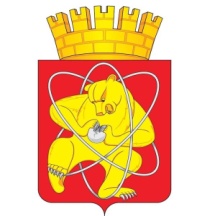 Муниципальное образование «Закрытое административно – территориальное образование  Железногорск Красноярского края»АДМИНИСТРАЦИЯ ЗАТО г. ЖЕЛЕЗНОГОРСКПОСТАНОВЛЕНИЕ     06.10. 2016                                                                                                                                                386иг. ЖелезногорскОб условиях приватизации нежилого здания, расположенного восточнее п. Додоново, 0,25 кмюго-восточнее жилого дома по ул. Полевая, 1Руководствуясь Федеральным законом от 21.12.2001 № 178-ФЗ «О приватизации государственного и муниципального имущества», на основании пунктов 1.5.2, 3.2.4 решения городского Совета ЗАТО Железногорск от 29.06.2006 № 14-72Р «Об утверждении Положения о порядке и условиях приватизации муниципального имущества на территории ЗАТО Железногорск Красноярского края», постановления Совета депутатов ЗАТО г. Железногорск от 27.09.2016 № 12-44П «О согласовании плана приватизации муниципального имущества – нежилого здания (ремонтная мастерская), расположенного по адресу: Красноярский край, ЗАТО Железногорск, восточнее п. Додоново, 0,25 км юго-восточнее жилого дома по ул. Полевая, 1»,ПОСТАНОВЛЯЮ:	1. Осуществить приватизацию муниципального имущества – нежилого здания (ремонтная мастерская), расположенного по адресу: Красноярский край, ЗАТО Железногорск, восточнее п. Додоново, 0,25 км юго-восточнее жилого дома по ул. Полевая, 1  со следующими условиями:- Способ приватизации – аукцион;- Начальная цена  – 905 000,00 рублей;-  Задаток – 181 000,00 рублей.2. Утвердить прилагаемый План приватизации муниципального имущества – нежилого здания (ремонтная мастерская), расположенного по адресу: Красноярский край, ЗАТО Железногорск, восточнее п. Додоново, 0,25 км юго-восточнее жилого дома по ул. Полевая, 1.3. Комитету по управлению муниципальным имуществом Администрации ЗАТО г. Железногорск (Н.В. Дедова):3.1. Разместить на официальном сайте Российской Федерации в сети «Интернет» для размещения информации о проведении торгов, определенном Правительством Российской Федерации, настоящее постановление в течение десяти дней со дня вступления его в силу.3.2. Разместить на официальном сайте Российской Федерации в сети «Интернет» для размещения информации о проведении торгов, определенном Правительством Российской Федерации информационное сообщение о продаже муниципального имущества в срок, установленный законом.3.3. Осуществить продажу указанного объекта в соответствии с утвержденным планом приватизации.3.4. Разместить на официальном сайте Российской Федерации в сети «Интернет» для размещения информации о проведении торгов, определенном Правительством Российской Федерации информационное сообщение об итогах продажи муниципального имущества в срок, установленный законом.3.5. Обеспечить размещение на официальном сайте муниципального образования «Закрытое административно-территориальное образование Железногорск Красноярского края» в информационно-телекоммуникационной сети Интернет информационных сообщений о продаже муниципального имущества и об итогах его продажи в срок, установленный законом.4. Отделу общественных связей Администрации ЗАТО г. Железногорск     (И.С. Пикалова) разместить настоящее Постановление на официальном сайте муниципального образования «Закрытое административно-территориальное образование Железногорск Красноярского края» в информационно-телекоммуникационной сети Интернет в течение десяти дней со дня вступления его в силу. 5. Контроль над исполнением настоящего постановления  возложить на первого заместителя Главы администрации ЗАТО г. Железногорск                     С.Д. Проскурнина.6. Настоящее постановление вступает в силу с момента его подписания.      Приложение      УТВЕРЖДЕН                						      постановлением Администрации					                          ЗАТО г. Железногорск                                                                              от 06.10. 2016 № 386и   ПЛАН ПРИВАТИЗАЦИИмуниципального имущества – нежилого здания (ремонтная мастерская), расположенного по адресу: Красноярский край, ЗАТО Железногорск, восточнее п. Додоново, 0,25 км юго-восточнее жилого дома по ул. Полевая, 1.Основные характеристики объекта1.1. Наименование объекта – нежилое здание (ремонтная мастерская);1.2. Адрес объекта – Красноярский край, ЗАТО Железногорск, восточнее п. Додоново, 0,25 км юго-восточнее жилого дома по ул. Полевая, 1;1.3. Год ввода в эксплуатацию – 1981 г.;1.4. Площадь – 1 719,6 кв.метров;1.5. Назначение – нежилое;Начальная цена объекта –  905 000,00 рублей	.Рыночная стоимость объекта – 900 000,00 рублей. Расходы по приватизации, всего –   5 000,00 рублей.в т.ч.:  техническая инвентаризация – 0,00 рублей.             оценка рыночной стоимости –  5 000,00 рублей.    1.7. Задаток –  181 000,00 рублей.Условия и порядок приватизации.2.1.  Способ приватизации – аукцион.Форма подачи предложения о цене приватизируемого имущества – закрытая в ходе торгов.Условия участия  в  аукционе,  порядок  проведения аукциона,  определение  победителя и заключение договора. Для участия в аукционе претенденты подают в конкурсную (аукционную) комиссию заявки установленной формы в сроки и порядке, указанном в информационном сообщении.В установленные сроки претенденты заключают с продавцом -Администрация ЗАТО г. Железногорск договор о задатке, обеспечивающий оплату приобретаемого на аукционе имущества. Заявка принимается только после внесения задатка на расчетный счет, указанный в информационном сообщении.Критерий выявления победителя: наибольшая цена, предложенная покупателем за приватизируемый объект. При равенстве двух и более предложений, победителем признается тот участник, чья заявка была подана раньше других заявок.По итогам аукциона конкурсной (аукционной) комиссией подписывается протокол. Данный протокол удостоверяет право победителя аукциона на заключение договора купли-продажи имущества.Договор купли-продажи заключается в течение пяти рабочих дней с даты подведения итогов аукциона.Порядок оплаты.Оплата приобретаемого имущества осуществляется покупателем единовременно в течение 10 рабочих дней с момента подписания договора купли-продажи. Передача имущества победителю аукциона и оформление прав собственности.Передача имущества победителю аукциона осуществляется по акту приема-передачи в течение десяти дней с момента полной оплаты за приобретенное на аукционе имущество.Оформление перехода права собственности осуществляется в течение 30 календарных дней после полной оплаты за приобретенное имущество.Расходы, связанные с регистрацией перехода права собственности на приобретенное имущество несет покупатель.Приложение: акт оценки – 1л.Дата рассмотрения комиссией«22» августа 2016 г.СОГЛАСОВАНОпостановлением  Совета депутатовЗАТО г. Железногорск«27» сентября 2016 г. № 12-44ПАКТ ОЦЕНКИмуниципального имущества – нежилого здания (ремонтная мастерская), расположенного по адресу: Красноярский край, ЗАТО Железногорск, восточнее п. Додоново, 0,25 км юго-восточнее жилого дома по ул. Полевая, 1.Начальная цена объекта – 905 000 (девятьсот пять тысяч) рублей 00 копеек. Оценка рыночной стоимости была произведена независимым  оценщиком ИП Романченко Е.В.Дата рассмотрения комиссией - «22» августа 2016 г.	        Глава администрации                                           С.Е. ПешковИсполняющий обязанностипредседателя комиссии по приватизации  Дедова Н.В.Члены комиссииБелоусова Ю.А.Белошапкина Н.Ф.Захарова О.В.Лапенков В.В.Соловьева Н.И.Сергейкин А.А.Теплых В.П.Шаранов С.Г.Приложение № 1к плану приватизациимуниципального имущества – нежилого здания (ремонтная мастерская), расположенного  по адресу: Красноярский край, ЗАТО Железногорск, восточнее п.Додоново, 0,25 км юго-восточнее жилого дома по ул. Полевая,1.   ОбъектБалансовая стоимость, руб.Износ, руб.Остаточная стоимость, руб.Рыночная  стоимость, руб. (без учета НДС)Нежилое здание (ремонтная мастерская), восточнее п.Додоново, 0,25 км юго-восточнее жилого дома по  ул.Полевая, 1 с правом пользования земельным участком2 472 000,001 883 292,00588 708,00900 000,00Исполняющий обязанностипредседателя комиссии по приватизации  Члены комиссии	Дедова Н.В.Белоусова Ю.А.Белошапкина Н.Ф.Захарова О.В.Лапенков В.В.Сергейкин А.А. Соловьева Н.И.Теплых В.П.  Шаранов С.Г.